Smålands Parasport Inbjuder till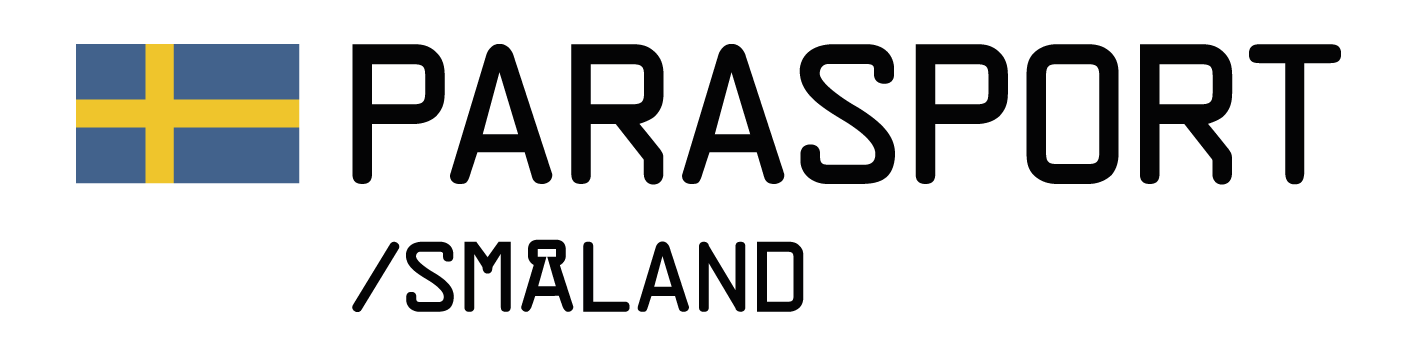 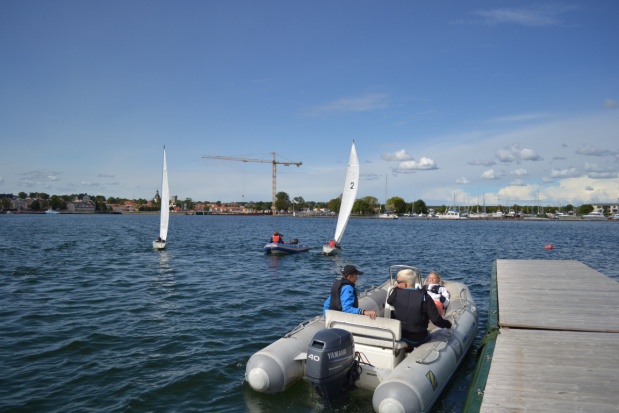 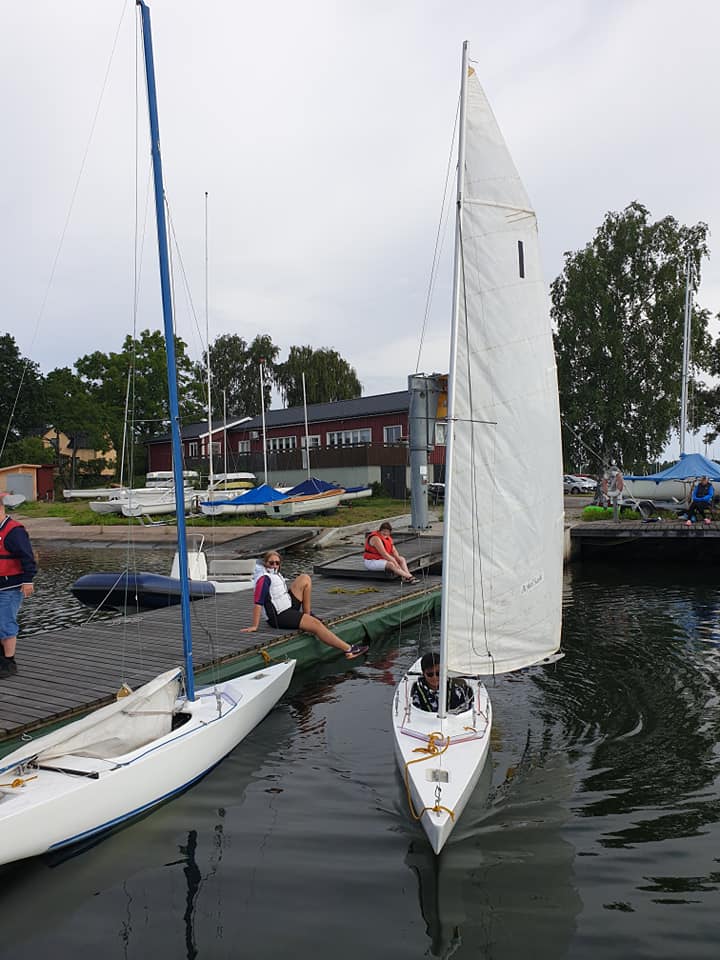 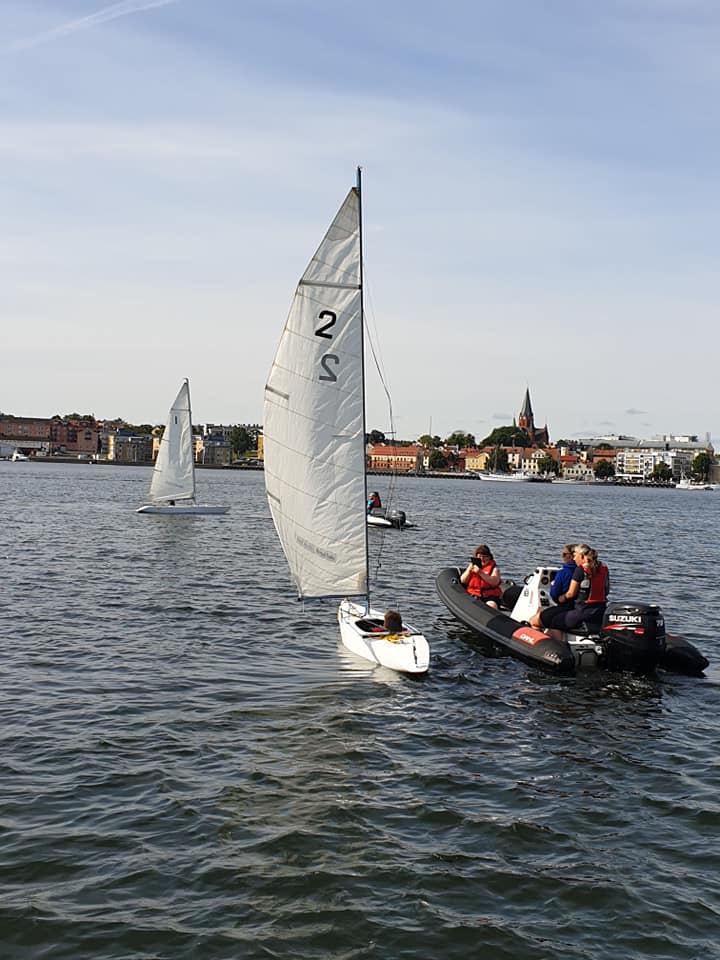 ParaSeglar- och Vatten läger i Västervik på Notholmen 2024!Plats: 	Notholmen i Västervik WSSW´s lokalerTid:   tisdag den 6 augusti start kl 11 – fredag den 9 augusti avslut kl 13.30Kostnad :	1350:-/ person /assistentHär provar vi att segla, åka motorbåt, fiska, bada i havet och åka ring.Vi sover på golvet alla i samma lokal, så du måste ha med sov tillhörigheter själv. Ta med även keps, vattenflaska, flytväst och solkräm. Om man vill får man gå in till staden för att handla glass någon dag. Annars är vi hela tiden vid Notholmen. Anmäl Er senast 1 juni.Bankgiro 5608-9113	Det finns 11 platser, besked får man när man kommit med senast den 1Smålands Parasport	juli. Ni får fakturan efter lägret. Assistenter anmäler sig på blankett.Kaptensgränd 3	OBS! Vi tar inget ansvar för personliga577 36 Hultsfred	ägodelar. Arrangemanget är Alkohol-	Och Drogfritt070-88 50 490ewa.anemyr@parasport.se                                                 	www.parasport.se/distrikt/smalandFB Parasport Småland, Instagram Parasport Småland